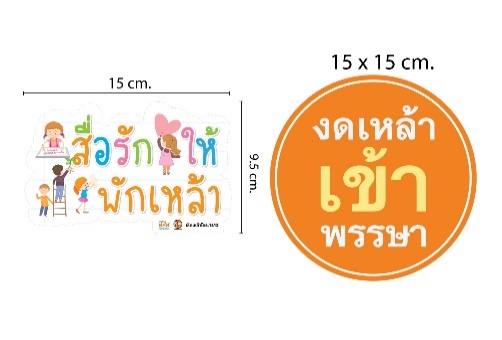 แบบฟอร์ม 1 ผู้สมัครเข้าร่วมโครงการงดเหล้า บุหรี่ อบายมุข เข้าพรรษามหามงคล ปี 2565ชื่อผู้เข้าร่วมโครงการคำนำหน้า*    ชื่อ* ......................................   นามสกุล* .........................................อายุ* ............  ปี  เบอร์โทร .............................................       ที่อยู่.................................................ตำบล....................................อำเภอ.............................จังหวัด.....................ความตั้งใจในการเข้าร่วมโครงการ ในพรรษาปีนี้1. ปกติดื่มแอลกอฮอล์ระดับไหน * ไม่ดื่มตลอดชีวิต เคยดื่มแต่เลิกมาแล้ว  ปี ดื่มนานๆ ครั้งแล้วแต่โอกาส ดื่มอย่างน้อยสัปดาห์ละ 1 ครั้ง หรือเดือนละ 4-6 ครั้ง ดื่มเกือบทุกวัน หรือทุกวัน2. ตั้งใจงด หรือ ลดจำนวน หรือเลิกไม่ดื่มตลอดไป * เลิกตลอดไป ไม่ยุ่งเกี่ยวตั้งใจงดระยะเวลา   วัน ตั้งใจงดระยะเวลา   เดือนตั้งใจงดครบพรรษา 3 เดือน ลดปริมาณดื่ม อธิบายวิธีการลด (เช่น ลดดื่มเหลือ ......กะป๋องต่อวัน)  .........................................................3. ตั้งใจงด หรือ เลิกบุหรี่ไม่สูบอยู่แล้ว ตั้งใจงด หรือเลิก (กี่เดือน กี่วัน หรือตลอดไป) ................................................. ลดจำนวนลง... เขียนคำอธิบายว่าจะลดอย่างไร ...............................................4.ตั้งใจงดอบายมุขอื่นๆ (เช่น การพนัน เที่ยวกลางคืน หวย )  ...........................................5.(เฉพาะคนที่งดเหล้า) ที่ผ่านมาจ่ายค่าเหล้าเดือนละ ประมาณ.............. ....... บาท      (ถ้างด คาดว่าจะประหยัดเงินได้ ..................... บาท)6.(เฉพาะคนที่งดบุหรี่) ที่ผ่านมาจ่ายค่าบุหรี่ เดือนละประมาณ ....................... บาท      (ถ้างด คาดว่าจะประหยัดเงินได้ ..................... บาท)7.ความตั้งใจครั้งนี้มีเป้าหมายสูงสุดข้อเดียว เพื่อ *  ครอบครัว   สุขภาพ   เพื่อน    ภาวะเศรษฐกิจ   อื่นๆ ชื่อผู้เก็บข้อมูล...........................................โทร......................................................